Health Presentation RubricName(s) : ______________________________,  _________________________________				Date : ___________________________________															                      Total : ___________________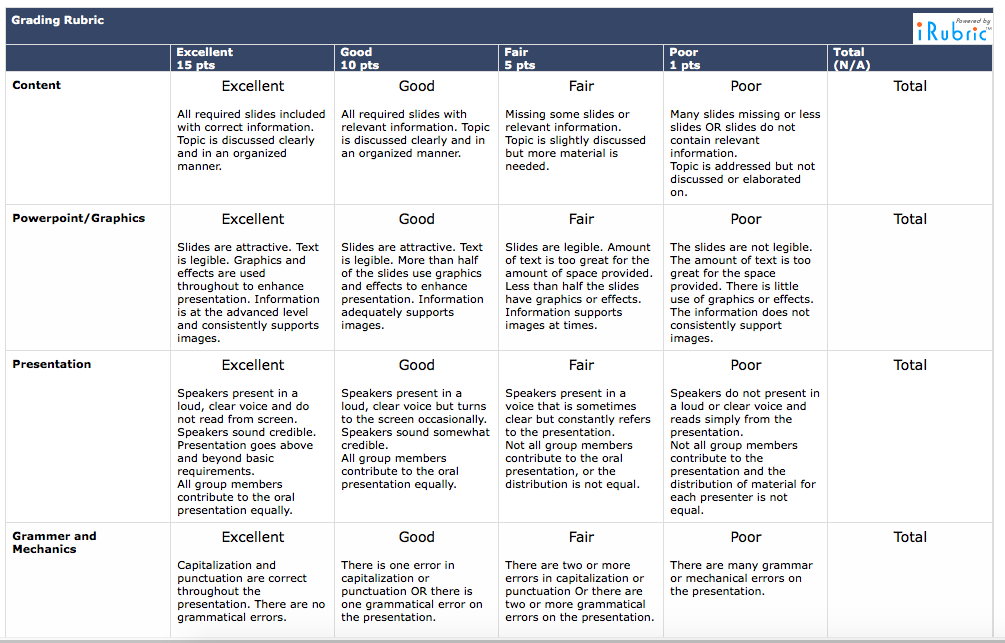 